Promocje iphone 5s - kup kultowy telefon w korzystej ceniePlanujesz zmianę telefonu? Nie wiesz jaki model wybrać? Zdecyduj się na kultowy model iphone 5s i ciesz się niezawodnością przez długi czas.Promocje iphone 5s - doskonała okazja na zakup niezawodnego telefonu w korzystnej ceniePromocje iphone 5s to idealny moment żeby kupić telefon gwarantujący zadowolenie użytkowników w korzystnej cenie. Ponadczasowy model został stworzony przez doświadczonych inżynierów Apple z myślą o satysfakcji użytkowników. Posiada bardzo elegancką i smukłą budowę, która mieści wiele przydatnych funkcji. Telefon oparty jest na systemie iOS, który w całości wykorzystuje technologie iphona. Szereg przydatnych zastosowań sprawia, że iphone jest często wybieranym telefonem. 64-bitowy procesor wysokiej jakości umożliwia sprawne działanie aplikacji, a duża pamięć wewnętrzna umożliwia ich pobieranie w dużych ilościach. Nasycone kolory oraz wysoki kontrast zapewniają komfort podczas użytkowania także w niekorzystnych warunkach jak duże nasłonecznienie. Kamera FaceTime umożliwia przeprowadzanie rozmów wideo, a 8-megapikselowa kamera iSight gwarantuje wysoka jakość robionych zdjęć i nagrywanych filmów. Promocje iphone 5s to doskonała okazja, żeby zafundować sobie niezawodny telefon i cieszyć się jego funkcjonalnością.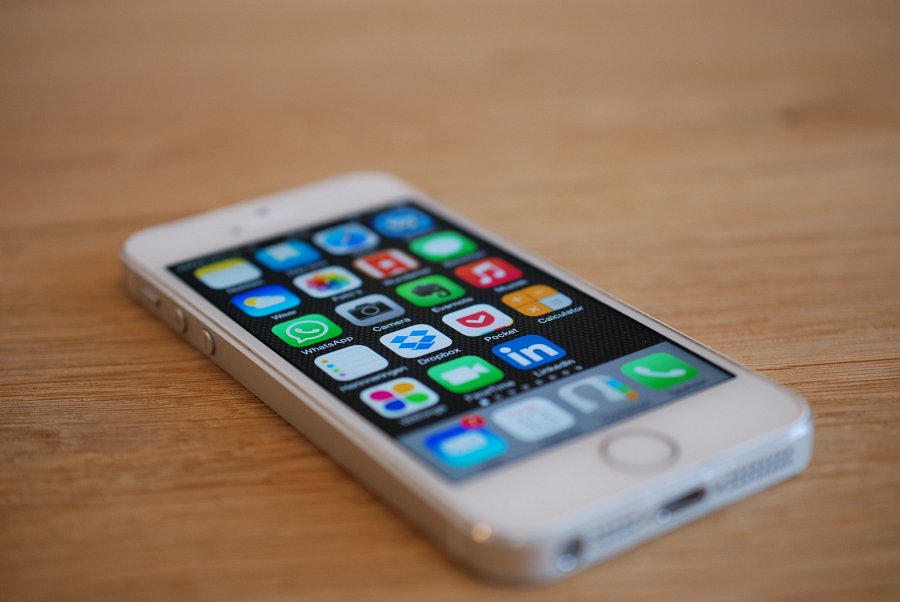 Promocje iphone 5s - gdzie szukać modeli w korzystnych cenach?Jeżeli zależy ci na znalezieniu okazji cenowych, skorzystaj z porównywarki cenowej. Dzięki niej promocje iphone 5s na pewno nie umkną niezauważone. Dodatkowo rankingi umożliwiają zapoznanie się z opiniami innych użytkowników, co może okazać się pomocne przy podejmowaniu decyzji zakupowych.